CODZIENNIE  UTRWALAMY  I  KOLORUJEMY .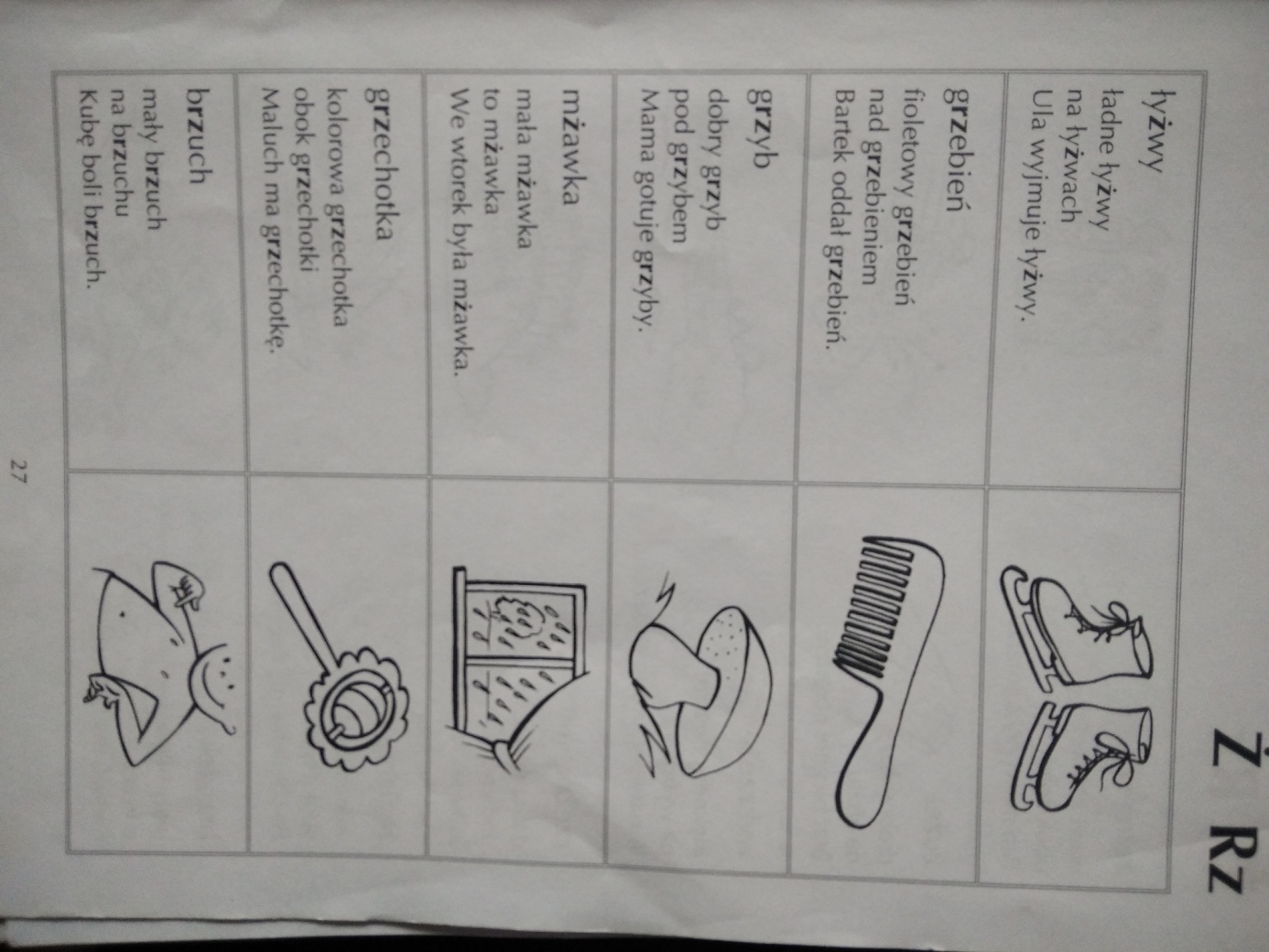 